Объединение «Бисер’ОК»Возраст детей: 7-11 лет.Занятия на базе ДДТ «Дружный», СОШ №23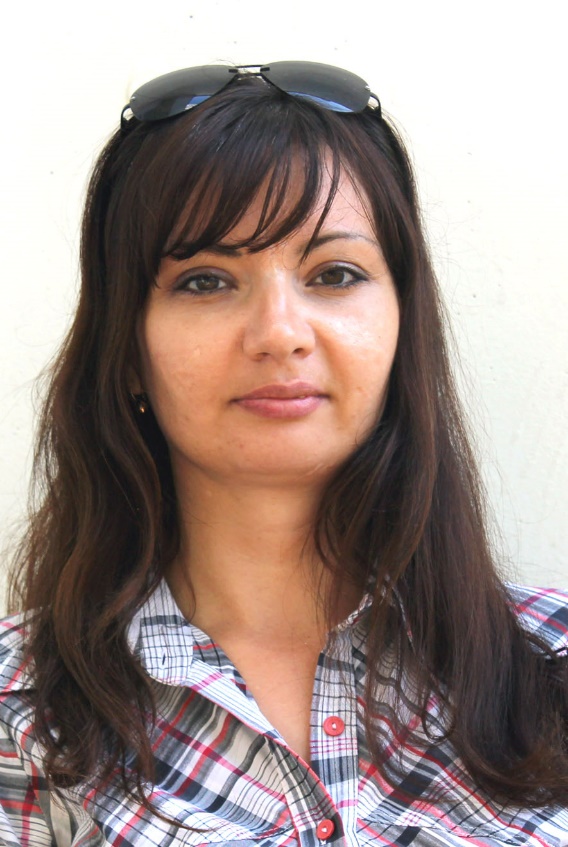 Рудой Мария НиколаевнаПедагог дополнительного образования Образование: «Восточная экономико – юридическая гуманитарная академия» Педагогический стаж: 2 года.В ДДТ «Дружный» с 2017 года.